TEHNIČKA KULTURAUzmi komadić kolaž papira u žutoj boji ili običan papirić ili malo vate.Oboji u žutu boju temperom ili flomasterom da dobiješ tučak cvijeta.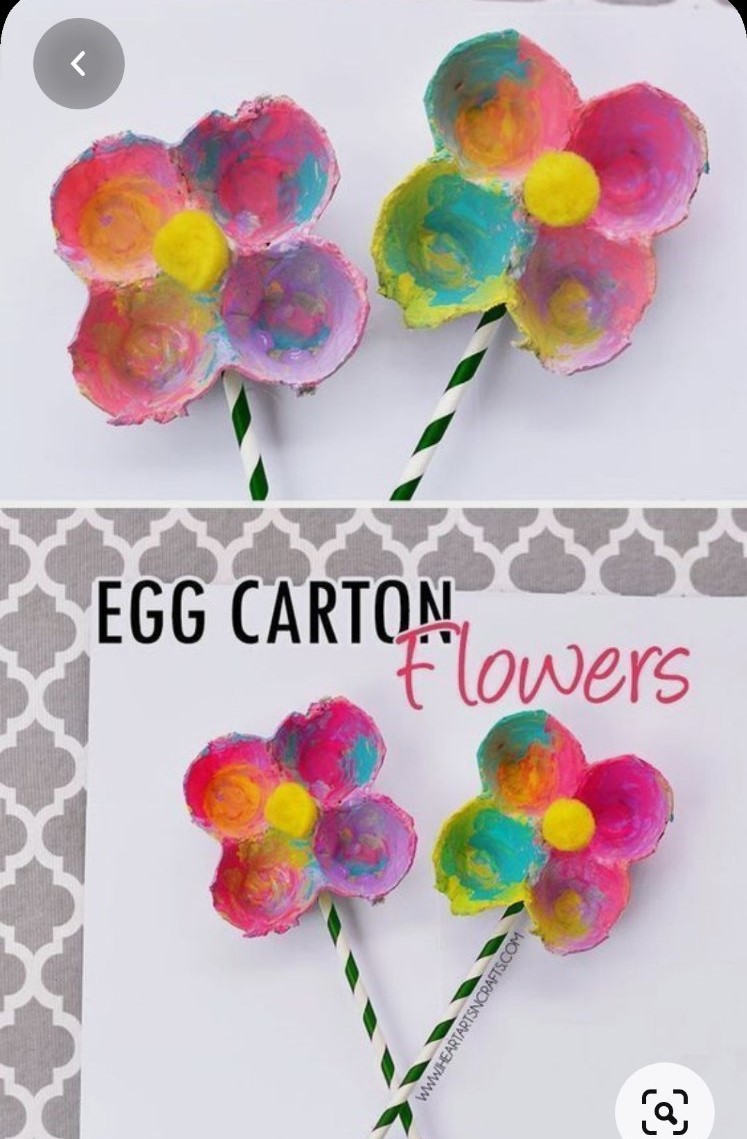 Izvor: Pinterest.com